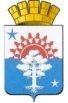 Муниципальное образование Серовский городской округМуниципальное автономное  общеобразовательное учреждение                   средняя общеобразовательная школа № 27ПРИКАЗот  «____»_____ 20___г.                                                                                №____Об утверждении Плана методической работы МАОУ СОШ № 27 на 2017-2018 учебный годВ соответствии со ст. 28 «Компетенция, права, обязанности  и ответственность образовательной организации Федерального Закона «Об образовании в Российской Федерации» от 29 декабря 2012 г. № 273-ФЗ; приказом Министерства образования и науки Российской Федерации от 30.08.2013г. № 1014 «Об утверждении Порядка организации и осуществления образовательной деятельности по основным общеобразовательным программам»; в целях рациональной организации образовательной деятельности, координации деятельности всех участников образовательных отношений; стимулирования целенаправленного, непрерывного повышения уровня квалификации педагогических работников, их методологической культуры, личностного профессионального роста ПРИКАЗЫВАЮ: Утвердить План методической работы МАОУ СОШ № 27 на 2017-2018 учебный год (приложение №1).Заместителю директора по учебно-воспитательной работе Меренковой Э.З. координировать направления методической деятельности образовательной организации в соответствии с утвержденным Планом. Контроль за исполнением настоящего приказа оставляю за  собой.Директор МАОУ СОШ № 27 __________________________  (И.С.Адамович)Приложение № 1 к приказу от «____»_______20____г. № _____План методической работы  МАОУ СОШ № 27на  2017 - 2018 уч. годТема методической работы школы: «Формирование речевой культуры как условие личностного развития современного школьника в процессе реализации ФГОС и ФК ГОС». Цель:                                        Повышение профессионального уровня и мастерства педагогов в части комплексного развития читательской компетентности и информационной культуры школьников.Задачи методической работы ОУ: выявить и обобщить ценный  педагогический опыт, новые технологии по основному направлению деятельности образовательной организации с целью применения данных знаний для анализа и самоанализа педагогической деятельности;создать условия для повышения квалификации и самообразования педагогов по вопросам формирования читательской и речевой культуры обучающихся;создать образовательные условия для  развития надпредметных компетенций обучающихся: информационной, коммуникативной, учебно-познавательной и компетенции личностного самосовершенствования.Формы методической работы на 2017-2018 уч.г.:Тематические педагогические советы.Методический совет.Методические объединения учителей.Работа педагогов над тематическим самообразованием.Открытые уроки.Предметные недели.Аттестационные процессы.Конкурсы, презентации опыта.Теоретические семинары, семинары-практикумы.Разработка методических рекомендаций в помощь учителю.Повышение квалификации педагогов.Школьный педагогический мониторинг.Методический совет выполняет координацию методической работы. В состав методического совета входят руководители школьных методических объединений, представители администрации. Заседания методического совета проводятся не реже одного раза в четверть.Основные разделыСодержание деятельностиСрокиОтветственныйI. Организационное обеспечениеI. Организационное обеспечениеI. Организационное обеспечениеI. Организационное обеспечениеОрганизация работы школьных методических объединений на основе анализа  методической работы 2016-2017 учебного года. сентябрьруководители МОМеренкова Э.З.Индивидуальные консультации для руководителей ШМО (по согласованию)в течение годаМеренкова Э.З.Заседания методических объединенийпо графикуРук.ШМОСоставление графика открытых уроков с реализацией системно-деятельностного подхода и применением современных образовательных технологий.первая четвертьМеренкова Э.З.Рук.ШМОСоставление графика участия педагогов всех ШМО в проектной деятельности на школьном и муниципальном  уровнях.октябрьМеренкова Э.З.Рук.ШМООформление заявки педагогов на обучение по образовательным программам в рамках повышения профессиональной квалификации.сентябрь-октябрь;январьМеренкова Э.З.Рук.ШМОПедагогический совет «Анализ работы педагогического коллектива в 2016-2017 у.г. Задачи на новый учебный год».октябрьАдамович И.С.заместители директора по УВРУтверждение плана аттестации ПиРР на 2017-2018 уч.г. Сопровождение аттестующихся педагогов в 2017-2018 уч.г. сентябрьМеренкова Э.З.Рук.ШМО2. Внутришкольная система оценки качества образования2. Внутришкольная система оценки качества образования2. Внутришкольная система оценки качества образования2. Внутришкольная система оценки качества образования1.Изучение нормативно-правовой базы проведения ОГЭ и ЕГЭ. Организация деятельности учителей-предметников по подготовке обучающихся к ОГЭ  и ЕГЭ.Первая четверть,в течение годаАдминистрацияРук.ШМО2.Преемственность в обучении на уровне начального, основного и среднего общего образования. Проблемы адаптации обучающихся 1, 5 и 10 классов.январьШуплецова Т.В.Черемных Т.А.Кл.рук., учителя,  работающие в 1,5,10 кл.3. Организация, проведение и анализ административных, диагностических, репетиционных  контрольных работ.   Составление индивидуальных образовательных траекторий для обучающихся, испытывающих трудности в обучении.в течение годаШуплецова Т.В.Мельникова В.В.Черемных Т.А.Рук.ШМО4. Подготовка к научно-практической конференции старшеклассников. Результативность осуществления исследовательской деятельности школьников в конкурсах различных уровней.Первое полугодие,январь, февральШуплецова Т.В.Меренкова Э.З.Рук.ШМО5. Организация школьных предметных олимпиад.  Итоги участия в муниципальном этапе Всероссийской олимпиады школьников.Первое полугодиеРук.ШМО,Педагоги-предметники6.Качество проведения учебных занятий и внеурочных  мероприятий в соответствии с предъявляемыми  требованиями ФГОС.В течение годаАдминистрацияРук.ШМОПедагоги-предметники7.Мониторинг участия педагогов школы в методической работе на уровне школы и города.ИюньМеренкова Э.З.8. Анализ осуществления проектной деятельности учащихся 1-4, 5-7 ых классов в соответствии с ФГОС.Май-июньРук.ШМОКл.рук.Меренкова Э.З.Черемных Т.А.9.Анализ реализации ФГОС и ФК ГОС для обучающихся с ОВЗЯнварь, майМельникова В.В.Рук.ШМОПедагоги-предметники3. Повышение профессионального мастерства педагогов3. Повышение профессионального мастерства педагогов3. Повышение профессионального мастерства педагогов3. Повышение профессионального мастерства педагоговФормы повышения профессионального мастерства педагогов.Аттестация педагогических кадров1.Совещание с аттестующимися педагогами «Нормативно-правовая база и методические рекомендации по вопросам  аттестации  педагогических работников в 2017-2018уч.г.»августМеренкова Э.З.Аттестующиеся педагоги2.Оформление  уголка  в ОУ «Аттестация ПиРР в 2017-2018уч.г.»сентябрьМеренкова Э.З.3. Обновление информации по аттестации на школьном сайте.сентябрьМеренкова Э.З.4.Индивидуальные консультации и практикумы  по вопросам написания  заявлений аттестующимися педагогическими работниками, подготовке аналитических отчетов, оформлению портфолио.По плану аттестацииМеренкова Э.З.5. Утверждение  графика аттестационных процессов  аттестующихся педагогических работников.СентябрьянварьМеренкова Э.З.6. Составление и утверждение перспективного графика аттестации ПР образовательной организации  до 2022 года.ЯнварьиюньМеренкова Э.З.7. Проведение открытых мероприятий для педагогов школы, представление собственного опыта, участие в методической работе на уровне школы и города, в конкурсном движении  педагогами, планирующими  прохождение аттестацииВ течение годаМеренкова Э.З.Рук.ШМОАттестующиеся педагоги8.Тематические консультации  для аттестующихся педагогов (по необходимости и согласованию)В течение годаМеренкова Э.З.Аттестуюшиеся педагоги9.Квалификационные испытания педагогов, оформление необходимых аттестационных материалов в Представительство АК, ознакомление с результатами  проведения экспертиз.В течение годапо плануМеренкова Э.З.Аттестующиеся педагогиАттестационная комиссия10. Анализ аттестационных процессов в ОУ в 2017-2018уч. годуиюньМеренкова Э.З.11. Информационное  и методическое сопровождение  аттестующихся педагогов в электронной системе КАИСВ течение годапо плануМеренкова Э.З.Научно-методическая работа1.Обновление перспективного графика повышения квалификации ПР в 2017-2018уч.г.августМеренкова Э.З.Рук.ШМО2. Очное, заочное, дистанционное обучение на базе институтов ИРО, УрГПУ, НТГСПА,  «Центра «Учебная книга» и др.По плану1 раз в три годаМеренкова Э.З.Рук.ШМО3. Практические семинары, предметные недели, открытые педагогические формы, посвященные вопросам реализации направлений деятельности школы в рамках методической темыпо плану и направлениям работыШМО  Рук.ШМОМеренкова Э.З.учителя-предметники4. Подготовка педагогов к первому этапу педагогических чтений (отчеты по темам самообразования с выходом на рекомендации по результатам аттестации), проведение школьного этапа педагогических чтений.НоябрьянварьМеренкова Э.З.Рук.ШМОаттестующиеся педагоги5. Участие  ПиРР  в работе  городского  методического семинара: в конкурсах профессионального мастерства, в обучающих семинарах, круглых столах, конференциях и  т.п.согласно графикуМеренкова Э.З.Черемных Т.А.Рук. ШМОПедагоги-предметники6. Повышение профессионального мастерства педагогов в процессе совместного  анализа  посещенных уроков в рамках внутришкольного контроля.В течение годадиректорзам директора рук. ШМО педагоги7. Методический смотр учебных кабинетов. Анализ результатов.Март Меренкова Э.З.Отв.за кабиеты педагоги8. Разработка современных учебно-дидактических, контрольно-измерительных, тренировочных материалов, пополнение информационно-предметного  банка электронных презентаций. Обновление школьного сайта.В течение годаРук.ШМОУчителя-предметники9. Участие педагогов  в школьных профессиональных  конкурсах «Мой лучший урок», «Лучшая методическая разработка»В течение годаМеренкова Э.З.Рук.ШМОУчителя-предметники10.Участие в научно-практической конференции при СПК, в педагогических чтениях ГМО ФевральмартРук.ШМОНаправления работы ШМО1.«Осуществление преемственности между начальной и основной школой в условиях реализации ФГОС НОО и ООО»: серия открытых уроков с организацией взаимопосещения; совместная разработка, проведение  и проверка срезовых работ по предметам; сотрудничество ШМО при проведении предметных недель, праздников.2. «Организация работы с одаренными детьми: работа школьного интеллектуального клуба».  В течение годапо плану ШМОПо плануМеренкова Э.З.Черемных Т.А.Рук.ШМОМеренкова Э.З.3. «Современные образовательные технологии в процессе обучения»(школьные педагогические чтения, проведение уроков в рамках ВШК, презентация опыта работы по применению активных технологий в процессе обучения)В течение годапо плану ШМОМеренкова Э.З.Рук.ШМОпедагоги-предметники4. «Анализ работы с обучающимися, не мотивированными на учебу. Методы и формы сотрудничества учащихся «группы риска» и педагогов в урочной  и внеурочной деятельности. Технологии работы с детьми с ЗПР»(малые педагогические чтения в рамках ШМО, административные совещания, заседания школьных методических объединений, презентация опыта)В течение годапо плануШМОМеренкова Э.З.Рук.ШМОпедагоги-предметники5.«Осуществление проектной деятельности в соответствии с ФГОС» (проведение творческого экзамена, школьной НПК)ДекабрьапрельмайМеренкова Э.З.6. «Формирование читательской и речевой культуры современного школьника» (проведение тематического мероприятия от каждого ШМО, педагог-библиотекарь)По плану ШМОМеренкова Э.З.Рук.ШМОПедагог-библиотекарь7. Орфографический режим в школе(анализ ведения тетрадей, дневников)В течение годаМеренкова Э.З.Рук.ШМО8.Реализация плана внеурочной деятельности школы 10 физико-математического специализированного класса (очные и заочные олимпиады, тест-драйвы, тематические занятия в СУНЦ и УрФУ)По плану работыМеренкова Э.З.Цуркан Т.Н.9.Привлечение обучающихся к участию в профильных лагерях в осенние, зимние, весенние каникулы («Дерзание», «Корифей» и т.п.По плану работыМеренкова Э.З.Кл.руководители10.Организация платных образовательных услуг.В течение годаЧеремных Т.А..Шуплецова Т.В.Меренкова Э.З.11.Осуществление наставничества над молодыми и вновь прибывшими педагогами.В течение годаЧеремных Т.А.12. Организация и осуществление исследовательской и проектной деятельности по предмету внутри ШМО, выход на муниципальный, окружной, региональный, всеросийский уровни.В течение годаРук.ШМОПедагоги-предметники4. Работа с молодыми  и вновь прибывшими специалистами4. Работа с молодыми  и вновь прибывшими специалистами4. Работа с молодыми  и вновь прибывшими специалистами4. Работа с молодыми  и вновь прибывшими специалистами1.Определение нагрузки молодых специалистов с учетом рационального использования рабочего времени.сентябрьАдамович И.С.Мельникова В.В.Черемных Т.А.2. Определение наставника (опытного педагога)сентябрьАдамович И.С.Черемных Т.А.Рук. ШМО3. Консультации по оформлению школьной документации. Требования к оформлению рабочей  программы.сентябрьРук. ШМОМеренкова Э.З.Черемных Т.А.4. Организационные особенности образовательной деятельности в ОО, учебной, воспитательной, методической работы в школе: индивидуальные консультации.Сентябрьдалее – понеобходимости Рук. ШМО,Меренкова Э.З.5.Индивидуальный, административный контроль (по программе ВШК)сентябрь – майРук. ШМОзам. директора6. Диагностирование профессиональных затруднений молодых и вновь прибывших специалистов. Коррекционная работав течение годаЗаместители руководителя7. Организация посещения уроков опытных педагогов. Посещение уроков учителями-наставниками, руководителями МО, членами администрации, педагогом-психологом с целью оказания методической и практической помощи.в течение годаРук. ШМО, администрация8. Привлечение молодых специалистов к работе методических объединений.в течение годаРук. ШМО9. Проведение открытых занятий молодыми специалситамипо графику10. Анализ работы солодыхспециалистов за год. Определение уровня адаптации, диагностика профессиональной подготовки.майРук. ШМОЧеремных Т.А.11 . Составление рекомендаций на следующий учебный годапрель - майруководители МОЧеремных Т.А.Меренкова Э.З.5. Работа по предпрофильной и профильной подготовке обучающхся.5. Работа по предпрофильной и профильной подготовке обучающхся.5. Работа по предпрофильной и профильной подготовке обучающхся.5. Работа по предпрофильной и профильной подготовке обучающхся.1.Изучение образовательных потребностей обучающихся в целях формирования школьного компонента учебного плана.Сентябрь,майМеренкова Э.З.Кл.руководители2.Изучение потребностей обучающихся и их родителей в выборе профилей в 10-11 классахВторое полугодиеМеренкова Э.З.Шуплецова Т.В.Кл. руководители 3.Оформление сменного информационного стенда по профориентацииВ течение учебного годаСибирякова Е.Ю.4.Подготовка материалов по профориентации (памяток, бюллетеней) для обучающихся и их родителей. В течение учебного годаСибирякова Е.Ю.Педагог-библиотекарь5.Проведение тематических классных часов и родительских собраний.В течение учебного годаКл. руководители6.Профориентационные экскурсии на предприятия.  Встречи с представителями разных профессий.В течение учебного годаКлассные руководители7.Участие в традиционной  ярмарке вакансий, проводимой  Центром занятости По плануШуплецова Т.В.Кл.руководители8. Участие в проведении Днях открытых дверей,   организованных  вузами  и средне-специальными учебными заведениями.По плануШуплецова Т.В.Кл.руководители9.Мониторинг удовлетворенности обучающихся и их родителей выбором профиля, курсов по выбору, платных образовательных услуг.2 раза в годМеренкова Э.З.Шуплецова Т.В.Классные руководители